Latihan 1Ketiklah naskah seperti format dibawah, ukuran tulisan paragraf “12” dan judul “20” , format tulisan “Time New Roman”, TI belum Dikembangkan untuk Atasi Kemiskinan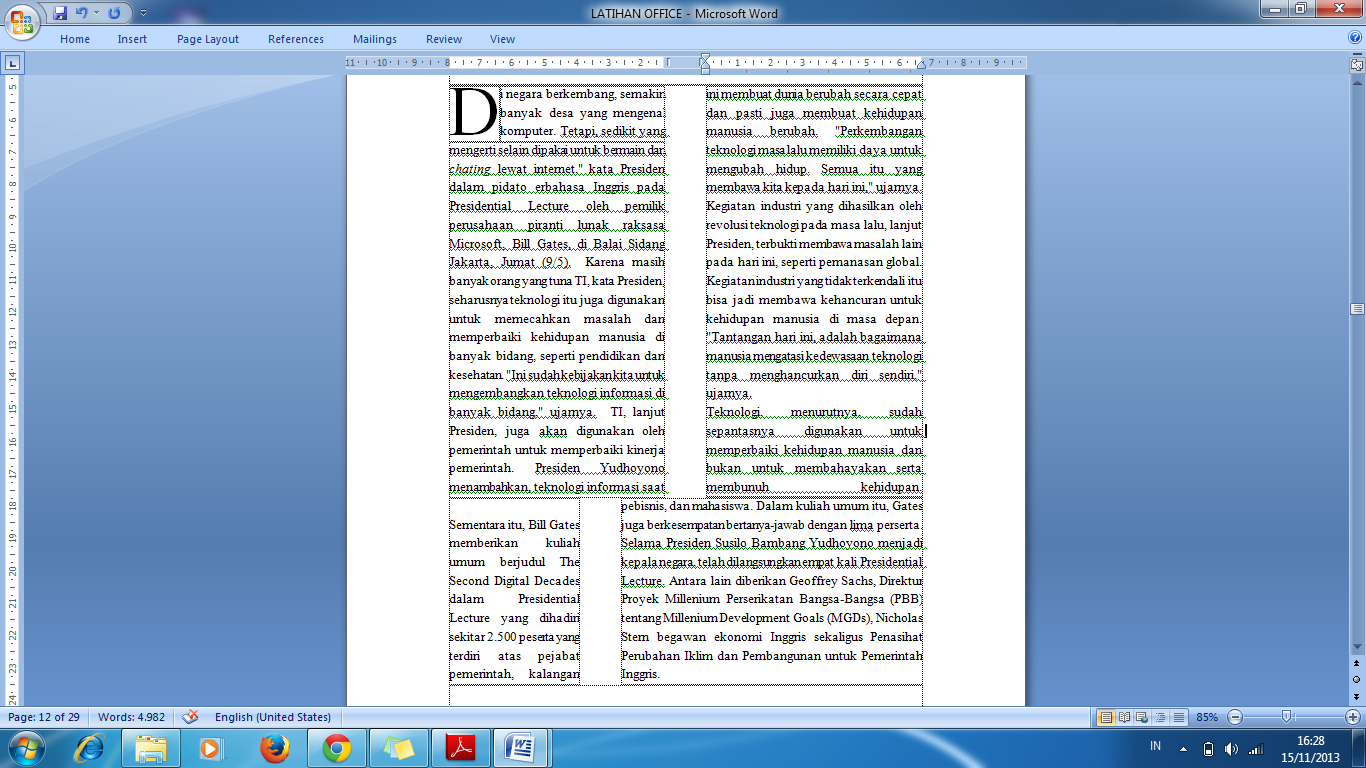 